Australia Map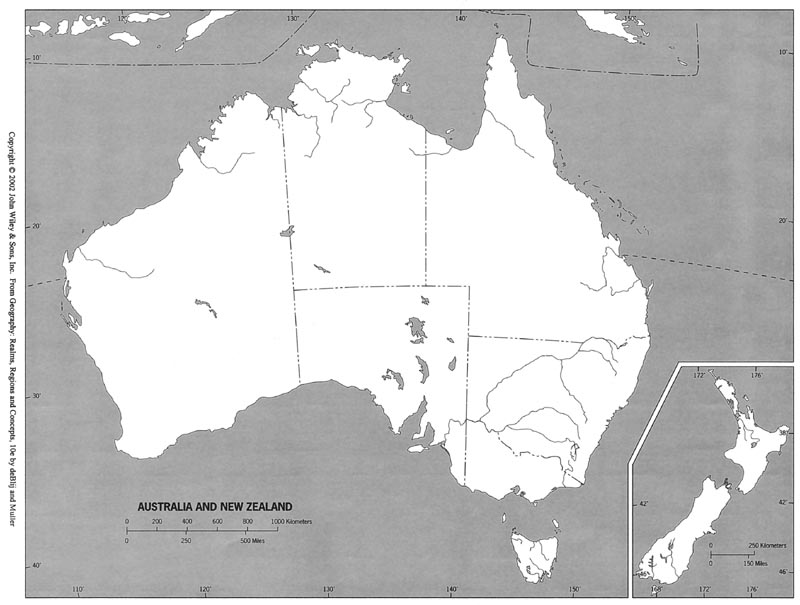 Indian Ocean			Tasmania 			CanberraPacific Ocean			New Zealand 			SydneySouthern Ocean 		Murray River			MelbourneTasman Sea			Darling River			PerthCoral Sea 			Cooper CreekGreat Barrier Reef 		Lake Eyre Gulf of Carpentaria		Great Dividing RangeGrand Australian Bight		Great Victorian DesertBass Strait 			Great Sandy Desert 